	    2. Настоящее постановление подлежит обнародованию на официальном сайте администрации Промышленновского муниципального округа в сети Интернет.         3.  Контроль  за  исполнением  настоящего  постановления  возложить на  заместителя  главы   Промышленновского  муниципального  округа              А.А. Зарубину.4. Настоящее постановление вступает в силу со дня подписания.исп. Е.Л. Жукова тел.7-19-17постановление от «09» сентября 2020г. № 1392-П                                                                                   страница 2                                                                                 Приложение № 1                                                                     к постановлению                                                                  администрации Промышленновского                                                                 муниципального округа                                                                      от 09.09.2020 № 1392-ППаспорт муниципальной программы«Функционирование органов местного  самоуправления Промышленновского округа» на 2018 - 2022 годы                        Заместитель главыПромышленновского муниципального округа                             А.А. Зарубина                                                             Приложение № 2                                                              к постановлению                                                                администрации Промышленновского                                                            муниципального округа                                                               от 09.09.2020 № 1392-П3. Перечень подпрограмм программы с кратким описанием подпрограмм, основных мероприятий и мероприятий программы4. Ресурсное обеспечение реализации муниципальной Программы «Функционирование органов местного  самоуправления Промышленновского округа» на 2018 - 2022 годы4.1. Ресурсное обеспечение реализации муниципальной программы осуществляется за счет средств:4.1.1.  Местного бюджета;4.1.2. Областного бюджета.4.2. Объемы бюджетных ассигнований из районного бюджета на реализацию муниципальных  программ утверждаются решением Совета народных депутатов Промышленновского муниципального округа о местном бюджете на очередной финансовый год и плановый период. 5. Сведения о планируемых значениях целевых показателей (индикаторов)муниципальной  программы                       Заместитель главыПромышленновского муниципального округа                                                                                                      А.А. ЗарубинаНаименование муниципальной программыМуниципальная  Программа «Функционирование органов местного  самоуправленияПромышленновского округа» на    2018 - 2022 годыДиректор муниципальной программыЗаместитель главы Промышленновского муниципального округа Ответственный исполнитель (координатор)  муниципальной программыСектор  экономического развития администрации Промышленновского муниципального округаИсполнители муниципальной программыАдминистрация Промышленновского муниципального округа, Управление образования администрации Промышленновского муниципального округа;Управление культуры, молодежной политики, спорта и туризма администрации Промышленновского муниципального округа; Управление по жизнеобеспечению и строительству администрации Промышленновского  муниципального округаЦели муниципальной программыУстойчивый рост денежных доходов населения. Рост реального потребления материальных благ.Обеспечение выполнения социальных гарантий.Улучшение условий жизни населения округа.Оптимизация работы жилищно-коммунального комплекса округа.Улучшение условий безопасной жизнедеятельности.Повышение способности муниципального образования к саморазвитию и прогрессуЗадачи муниципальной программыОбеспечение эффективного исполнения полномочий органов местного самоуправления Промышленновского муниципального округа.Срок реализации муниципальной программы2018 – 2022  годыОбъемы и источники финансирования муниципальной программы в целом и с разбивкой по годам ее реализации
Всего средств – 303653,70 тыс. руб., в том числе по годам реализации:2018 год – 49 383,30 тыс. руб.;2019 год – 53 201,10 тыс. руб.;2020 год – 90137,90 тыс. руб.;2021 год – 57 871,40 тыс. руб.;2022 год – 53 060,0 тыс. руб.,из них:местный бюджет – 300775,40 тыс. руб., в том числе по годам реализации:2018 год – 48 901,80 тыс. руб.;2019 год – 52 615,70 тыс. руб.;2020 год –89534,10 тыс. руб.;2021 год – 57 267,60 тыс. руб.;2022 год – 52 456,20 тыс. руб.,  областной бюджет –                                2 878,30 тыс. руб., в том числе по годам реализации:2018 год – 481,50 тыс. руб.;2019 год – 585,40 тыс. руб.;2020 год – 603,80 тыс. руб.;2021 год – 603,80 тыс. руб.;2022 год – 603,80 тыс. руб.Ожидаемые конечные результаты реализации муниципальной программыРост  объема  промышленного производства (к предыдущему году в сопоставимых ценах) - 100,7 %.Рост производства продукции сельского хозяйства (к предыдущему году в сопоставимых ценах) –               101,77 %.Рост среднедушевого дохода населения -  105 %.Рост среднемесячной номинальной заработной платы – 106 % N п/пНаименование основного мероприятияКраткое описание основного мероприятияНаименование целевого показателя (индикатора)Наименование целевого показателя (индикатора)Порядок определения (формула)123445Муниципальная  Программа «Функционирование органов местного  самоуправления Промышленновского округа» на 2018 – 2022  годыМуниципальная  Программа «Функционирование органов местного  самоуправления Промышленновского округа» на 2018 – 2022  годыМуниципальная  Программа «Функционирование органов местного  самоуправления Промышленновского округа» на 2018 – 2022  годыМуниципальная  Программа «Функционирование органов местного  самоуправления Промышленновского округа» на 2018 – 2022  годыМуниципальная  Программа «Функционирование органов местного  самоуправления Промышленновского округа» на 2018 – 2022  годыМуниципальная  Программа «Функционирование органов местного  самоуправления Промышленновского округа» на 2018 – 2022  годы1.Цель Содействие социально-экономическому развитию поселений Промышленновского  муниципального округа и создание условий для  превращения их в устойчивые саморазвивающиеся системы для обеспечения высокого качества жизни населения округа.Цель Содействие социально-экономическому развитию поселений Промышленновского  муниципального округа и создание условий для  превращения их в устойчивые саморазвивающиеся системы для обеспечения высокого качества жизни населения округа.Цель Содействие социально-экономическому развитию поселений Промышленновского  муниципального округа и создание условий для  превращения их в устойчивые саморазвивающиеся системы для обеспечения высокого качества жизни населения округа.Цель Содействие социально-экономическому развитию поселений Промышленновского  муниципального округа и создание условий для  превращения их в устойчивые саморазвивающиеся системы для обеспечения высокого качества жизни населения округа.Цель Содействие социально-экономическому развитию поселений Промышленновского  муниципального округа и создание условий для  превращения их в устойчивые саморазвивающиеся системы для обеспечения высокого качества жизни населения округа.1.Задача    Обеспечение эффективного исполнения полномочий органов местного самоуправленияЗадача    Обеспечение эффективного исполнения полномочий органов местного самоуправленияЗадача    Обеспечение эффективного исполнения полномочий органов местного самоуправленияЗадача    Обеспечение эффективного исполнения полномочий органов местного самоуправленияЗадача    Обеспечение эффективного исполнения полномочий органов местного самоуправления1.1.1Создание и функционирование комиссии по делам несовершеннолетних и защите их прав администрации Промышленновского муниципального округа2Деятельность комиссии основывается на принципах:законности;коллегиальности;гуманного обращения с несовершеннолетними;индивидуального подхода к воспитанию несовершеннолетнего;поддержки семьи и взаимодействия с ней в вопросах воспитания3Деятельность комиссии основывается на принципах:законности;коллегиальности;гуманного обращения с несовершеннолетними;индивидуального подхода к воспитанию несовершеннолетнего;поддержки семьи и взаимодействия с ней в вопросах воспитания3Процент поступления денежных средств по результатам работы комиссии по делам несовершеннолетних и защите их прав администрации Промышленновского муниципального округа 4Сд = Зф / Зп x 100%5несовершеннолетних, защиты их прав и законных интересов;сохранения конфиденциальности информации.несовершеннолетних, защиты их прав и законных интересов;сохранения конфиденциальности информации.1.2.Обеспечение деятельности органов местного самоуправленияУлучшение условий жизни населения округа.Улучшение условий жизни населения округа.ростсреднедушевых доходов населенияСд = Зф / Зп x 100%1.3.Обеспечение деятельности органов местного самоуправленияУлучшение условий жизни населения округа.Улучшение условий жизни населения округа.ростсреднемесячной номинальной заработной платыСд = Зф / Зп x 100%№п/пНаименование муниципальной программы, подпрограммы,  основного мероприятия, мероприятияИсточник финансированияОбъем финансовых ресурсов, тыс. руб.Объем финансовых ресурсов, тыс. руб.Объем финансовых ресурсов, тыс. руб.Объем финансовых ресурсов, тыс. руб.Объем финансовых ресурсов, тыс. руб.№п/пНаименование муниципальной программы, подпрограммы,  основного мероприятия, мероприятияИсточник финансирования2018год2019год2020год2021год2022год123456781Муниципальная программа «Функционирование органов местного  самоуправления2Всего49383,353201,190137,957871,453060,01Муниципальная программа «Функционирование органов местного  самоуправления2местный бюджет48901,852615,789534,157267,652456,21Муниципальная программа «Функционирование органов местного  самоуправления2областной бюджет3481,54585,45603,86603,87603,88Промышленновского округа» на 2018 - 2022 годы1.1.Глава Промышленновского муниципального округаВсего1338,82434,52434,51597,51460,71.1.Глава Промышленновского муниципального округаместный бюджет1338,82434,52434,51597,51460,71.1.Глава Промышленновского муниципального округаобластной бюджет1.2.Председатель Совета народных депутатов Промышленновского муниципального округаВсего1086,41275,11274,6836,1766,21.2.Председатель Совета народных депутатов Промышленновского муниципального округаместный бюджет1086,41275,11274,6836,1766,21.2.Председатель Совета народных депутатов Промышленновского муниципального округаобластной бюджет11.3.Обеспечение деятельности органов местного самоуправления Всего44615,447579,883966,954096,749553,711.3.Обеспечение деятельности органов местного самоуправления местный бюджет44615,447579,883966,954096,749553,711.3.Обеспечение деятельности органов местного самоуправления областной бюджет11.4.Создание и функционирование комиссий по делам несовершеннолетних и защите их правВсего355,8455,4472,8472,8472,811.4.Создание и функционирование комиссий по делам несовершеннолетних и защите их правместный бюджет11.4.Создание и функционирование комиссий по делам несовершеннолетних и защите их правобластной бюджет355,8455,4472,8472,8472,811.5.Осуществление функций по хранению, комплектованию, учету и использованию документов Архивного фонда Кемеровской областиВсего15,015,016,016,016,011.5.Осуществление функций по хранению, комплектованию, учету и использованию документов Архивного фонда Кемеровской областиместный бюджет11.5.Осуществление функций по хранению, комплектованию, учету и использованию документов Архивного фонда Кемеровской областиобластной бюджет15,015,016,016,016,011.6.Создание и функционирование административных комиссийВсего110,7115,0115,0115,0115,011.6.Создание и функционирование административных комиссийместный бюджет11.6.Создание и функционирование административных комиссийобластной бюджет110,7115,0115,0115,0115,01234567811.7.Оказание адресной материальной помощи гражданамВсего0,091,841,951,547,411.7.Оказание адресной материальной помощи гражданамместный бюджет0,091,841,951,547,411.7.Оказание адресной материальной помощи гражданамобластной бюджет11.8.Финансовое обеспечение наградной системы  Всего1292,3721,8631,4378,1346,411.8.Финансовое обеспечение наградной системы  местный бюджет1292,3721,8631,4378,1346,411.8.Финансовое обеспечение наградной системы  областной бюджет11.9.Проведение приемов, мероприятий Всего568,9512,71184,8307,7281,811.9.Проведение приемов, мероприятий местный бюджет568,9512,71184,8307,7281,811.9.Проведение приемов, мероприятий областной бюджетN п/пНаименование муниципальной программы Промышленновского муниципального округа, подпрограммы, основного мероприятия, мероприятияНаименование целевого показателя (индикатора)Единица измеренияПлановое значение целевого показателя (индикатора)Плановое значение целевого показателя (индикатора)Плановое значение целевого показателя (индикатора)Плановое значение целевого показателя (индикатора)N п/пНаименование муниципальной программы Промышленновского муниципального округа, подпрограммы, основного мероприятия, мероприятияНаименование целевого показателя (индикатора)Единица измерения2019 год2020 год2021 год2022 год12345678Муниципальная программа «Функционирование органов местного  самоуправления  Промышленновского  округа» на 2018-2022 годыОценка эффективности муниципальной программы%1001001001001.1.Создание и функционирование комиссии по делам несовершеннолетних и защите их прав администрации Промышленновского муниципального округаПроцент поступления денежных средств по результатам работы комиссии по делам несовершеннолетних и защите их прав администрации Промышленновского муниципального округа%95,395,595,695,9123456781.2.Обеспечение деятельности органов местного самоуправленияРост среднедушевого дохода населения %105105,51061061.3.Обеспечение деятельности органов местного самоуправленияРост среднемесячной номинальной заработной платы %104104,5105105,5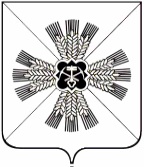 